ЧЕРКАСЬКА ОБЛАСНА РАДАГОЛОВАР О З П О Р Я Д Ж Е Н Н Я07.07.2020                                                                                       № 298-рПро відпусткуСИВАК Т.Б.Відповідно до статті 55 Закону України «Про місцеве самоврядування
в Україні», статей 6, 8, 10 Закону України «Про відпустки», статті 75 Кодексу законів про працю України, рішення обласної ради від 16.12.2016 № 10-18/VIІ «Про управління суб’єктами та об’єктами спільної власності територіальних громад сіл, селищ, міст Черкаської області» (зі змінами), контракту
з керівником підприємства спільної власності територіальних громад сіл, селищ, міст Черкаської області від 23.11.2018, укладеного з СИВАК Т.Б., додаткової угоди до нього від 02.01.2019:1. НАДАТИ СИВАК Тамарі Борисівні, завідувачу комунального підприємства «Городищенська центральна районна аптека № 86», основну щорічну відпустку за робочий рік із 08 червня 2019 року до 07 червня 2020 року тривалістю 24 календарних дні та щорічну додаткову відпустку за особливий характер праці за робочий рік із 08 червня 2019 року до 07 червня 2020 року тривалістю 7 календарних днів, усього 31 календарний день, із 05 серпня
2020 року до 05 вересня 2020 року включно.2. ПОКЛАСТИ на КОВАЛЕНКО Тетяну Миколаївну, заступника завідувача комунального підприємства «Городищенська центральна районна аптека № 86», виконання обов’язків завідувача цього підприємства на період відпустки СИВАК Т.Б., із 05 серпня 2020 року до 05 вересня 2020 року включно.3. Контроль за виконанням розпорядження покласти на юридичний відділ виконавчого апарату обласної ради.Підстава: заява СИВАК Т.Б. від 24.06.2020, заява КОВАЛЕНКО Т.М. від 24.06.2020.Голова									А. ПІДГОРНИЙ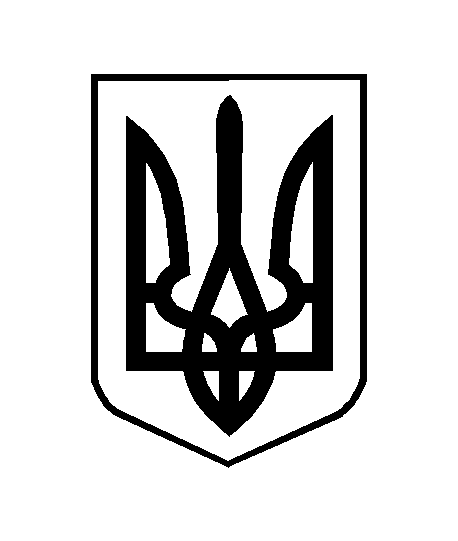 